 PREFEITURA MUNICIPAL DE SOORETAMA – ESTADO DO ESPÍRITO SANTO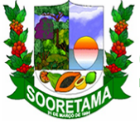 SECRETARIA MUNICIPAL DE MEIO AMBIENTE*Documentos escritos em negrito são obrigatórios para protocolo, os demais poderão ser solicitados ao longo do processo de licenciamento caso o órgão ambiental achar pertinente ou aqueles “quando for o caso” deverão ser protocolado junto ao requerimento da licença ou autorização.LICENCIAMENTO E AUTORIZAÇÃO MUNICIPAL AMBIENTAL (AMA)LICENCIAMENTO E AUTORIZAÇÃO MUNICIPAL AMBIENTAL (AMA)Requerimento da Licença Ambiental devidamente preenchido e assinado; O requerimento deverá comprovar o real endereço da atividade do empreendimento com informações do CEP, Nome da Rua, Número, Bairro, Distrito/Localidade / Cidade; também deverá estar acrescido da informação do endereço para correspondência (Nome do responsável em receber as correspondências – CEP, Nome da Rua, Número, Bairro, Distrito/Localidade / Cidade).Requerimento da Certidão Negativa de Débitos Municipais Ambientais – CNDMA devidamente preenchido e assinado ou CNDMA – Certidão Negativa de Débitos Municipais AmbientaisFormulário de enquadramento de atividade (modelo da Secretaria) com a coluna DADOS DO ENQUADRAMENTO devidamente preenchida, para possibilitar o cálculo do valor da taxa correspondente ao licenciamento específico e expedição do documento de Arrecadação Municipal (DAM). Cópia do Comprovante de pagamento da taxa correspondente ao Licenciamento Ambiental ou à Autorização Municipal Ambiental. Cópia do comprovante de pagamento da guia de recolhimento da CNDMA. Cópia autenticada do documento de identidade do representante legal (descrito no contrato social da empresa) que assinar o requerimento.Cópia do Cadastro Nacional de Pessoa Jurídica (CNPJ) ou do Cadastro de Pessoa Física (CPF).Cópia da escritura do imóvel em nome do titular e do contrato de locação ou arrendamento do imóvel, caso seja locatário. Apresentar documentação comprobatória contendo o tamanho da área a ser licenciada.Em caso de atividades de uso e ocupação do solo em área rural, apresentar o CAR – Cadastro Ambiental Rural.Contrato Social - Cópia da Ata da Eleição de última diretoria, quando se tratar de Sociedade ou do Contrato Social registrado, quando se tratar de Sociedade de Quotas de Responsabilidade Limitada e última alteração contratual (atos constitutivos da empresa), no caso de pessoa jurídica.Caso haja, apresentar comprovante de fornecimento de água e coleta de esgoto (no endereço do empreendimento) ou Cadastro do Poço junto a Agência Estadual de Recursos Hídricos – AGERH.Se aplicável, cópia autenticada da certidão de dispensa ou portaria de outorga, caso realizem intervenções em recursos hídricos, tais como captação, barramento, lançamento, dentre outros legalmente previstos, conforme Lei Federal 9.433/97 – Política Nacional de Recursos Hídricos. Para as intervenções e/ou a implantação de novos empreendimentos, apresentar autorização ou dispensa de supressão de vegetação emitida pela SEMUMA ou IDAF.Apresentar manifestação do Instituto do Patrimônio Histórico e Artístico e Nacional – IPHAN para empreendimentos a se instalar e/ou que irão realizar intervenções no solo.Cópia do alvará do corpo de bombeiros atualizado para empreendimentos já instalados ou xerox da face do projeto contra Incêndio e Pânico que contenha carimbo de aprovação pelo Corpo de Bombeiros do Estado do Espírito Santo para empreendimentos a serem instaladosOriginal ou cópia autenticada do documento de Anuência da Prefeitura Municipal de Sooretama quanto à localização do empreendimento em conformidade com a Legislação Municipal aplicável ao uso e ocupação do solo.Sistema de Informação e Diagnóstico - SID.Anotação de Responsabilidade Técnica (ART) do profissional responsável pelo processo de licenciamento ambiental municipal. O profissional deverá possuir atribuição e certificação no órgão de classe, com indicação expressa do nome, número do registro no órgão de Classe completo. Sugestão de Texto: Responsabilidade técnica pela elaboração e acompanhamento do processo de licenciamento ambiental ........ pela elaboração do plano de controle ambiental .........., pela elaboração do plano de gerenciamento de resíduos sólidos/saúde, etc.Projetos pertinentes e documentos complementares da atividade a ser licenciada (projetos arquitetônicos, projetos hidrossanitários, projetos de drenagem pluvial, projetos de declividade, projeto de terraplanagem, laudos, memoriais descritivos, estudos, relatórios, análises, planos, etc.) deverão estar acompanhados das respectivas ART’s.Nos casos dos empreendimentos que tenham processos de Licenciamento Ambiental junto ao Instituto Ambiental de Meio Ambiente e Recursos Hídricos Naturais – IEMA:  Apresentar documento de arquivamento do processo de licenciamento ambiental junto ao IEMA;  Cópia integral do processo do IEMA com comprovação de arquivamento (Obs.: o processo deverá estar impresso e encadernado).Nos casos de empreendimentos que tenham processos de Licenciamento Ambiental junto ao Instituto de Defesa Agropecuária e Florestal do Espírito Santo – IDAF:  Apresentar oficio de solicitação com protocolo de transferência do processoDeclaração de Ciência e Compromisso Ambiental devidamente preenchido.